Publicado en Madrid el 28/12/2020 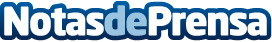 Firmafy potencia la digitalización de las empresas con la firma electrónicaFirmafy, empresa española de firma electrónica, apuesta por promover la digitalización de las empresas. La Covid-19  ha dejado al descubierto muchas deficiencias en los procesos de firma de documentos tanto a nivel interno como externo en las pymesDatos de contacto:LorenaSerendipia Comunicación645115804Nota de prensa publicada en: https://www.notasdeprensa.es/firmafy-potencia-la-digitalizacion-de-las Categorias: Nacional Andalucia E-Commerce Software Recursos humanos Digital http://www.notasdeprensa.es